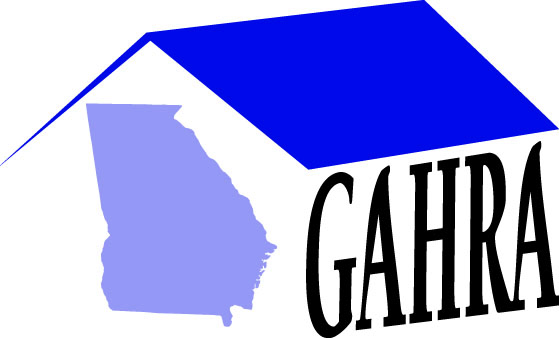 High SchoolStudent Scholarship2021 ApplicationSubmit to Atlanta HousingGeorgia Association of Housing and Redevelopment Authorities, Inc.HIGH SCHOOL STUDENT SCHOLARSHIP                                          2021 PROGRAMEXPECTED AWARDS          ACADEMIC AWARDS			               VOCATIONAL/TECHNICAL AWARDS   	$5,000				  	               $2,000	$2,500 						   $1,000 	$1,500						   $1,000	$1,500 SERC	   	$1,000 SERC Continuing Award	$2,500 Don McGlamory Memorial Award	$1,000 GAHRA Continuing AwardELIGIBILITYCurrent resident, with at least two years of residency (not required to be consecutive), of federally assisted housing or as a recipient of assistance through the Community Development Block Grant Program.Graduated or expected to graduate from High School in the 2020-2021 school year.HOW TO APPLY AND WHAT YOU WILL NEEDA Completed Electronic and Hard Copy Application.  Applications are available at: https://www.atlantahousing.org/scholarships .High School Transcript through December 31, 2020.Copy of SAT /ACT scores, if completed and available.Source and amount of other scholarship awards, received or pending.Three letters supporting the character, achievements, and advancement of applicant.  One letter must be from a school official.  The other letters may be from employers, ministers, or anyone with significant knowledge of the applicant.A sponsorship letter from the Executive Director of your Housing Authority.  The sponsoring agency must be an active member of GAHRA at the time of the application and they can only submit one academic (degree) and one technical/vocational (non-degree) application to the Scholarship Committee for the high school student award selection process. Please Note: If you are selected as our candidate, we will provide the sponsorship letter.The sponsoring agency must make a commitment to support travel expenses if their applicant(s) should be selected for an interview as one of the finalists.  Finalists will be interviewed during the GAHRA Spring Conference, May 15-17, 2021.Applicants are responsible for gathering and submitting all necessary information by the deadline.All of the above must be submitted in order for the application to be considered.AWARD DISTRIBUTION INFORMATIONThe school attended by the winner will administer the scholarship award.  Funds may be used for one year or longer if approved by the Scholarship Committee.  Failure to continue the required course of study will cause the unused portion of the funds to revert back to the Georgia Association of Housing and Redevelopment Authorities.DEADLINE FOR SUBMITTAL TO ATLANTA HOUSING – March 05, 2021Grade Point Average/Test Scores Certification Form must be filled out by a school official. Signed forms can be scanned and emailed directly to me at the email address below.Submission Certificate will be filled out by Atlanta Housing.Your completed application should be submitted via email to:Elon OsbyGAHRA Scholarship Committee				Atlanta HousingFor more information or questions: Elon.osby@atlantahousing.orgGeorgia Association of Housing and Redevelopment Authorities, Inc.HIGH SCHOOL STUDENT SCHOLARSHIP2021 APPLICATIONSubmit to your Local Housing AuthorityName:															        First			Middle				LastCurrent Address:											City:						  State:		  Zip Code:			Date of Birth:					     Phone Number:					Years you have lived at present address:		  E-mail:					Sponsoring Agency:	Atlanta Housing								Sponsoring Agency’s Address:	230 John Wesley Dobbs Ave., NE  Atlanta, GA 30303	Name and address of high school from which you expect to graduate:	Expected high school graduation date:						Type of Scholarship applying for:    Academic   or    Vocational/TechnicalOther Scholarship Awards:	Source				Amount		Received   /	Pending					Page 1 of 2HIGH SCHOOL STUDENT SCHOLARSHIP2021 APPLICATIONList school(s) to which you have applied or plan to apply for admission:	School			Address			Status of ApplicationDescribe extracurricular school or community activities and achievements, which provide evidence of personal motivation and initiative.  Example:  High School or civic club activities, church activity, sports participation, work activity, family assistance, etc.By submitting this application, I hereby give my Housing Authority/Community Development Agency and the Georgia Association of Housing and Redevelopment Authorities, Inc. permission to use my name in matters relating to the promotion of this scholarship.  In addition, I give them permission to contact my high school office for information concerning my academic record and rank.  Furthermore, I understand that award of the scholarship shall be governed by any and all conditions established by the Committee.Applicant:              						     /  	  		                                       Signature			  	    DateParent or Guardian: 						     /  	  		                                      Signature			  	    DatePage 2 of 2Georgia Association of Housing and Redevelopment Authorities, Inc.HIGH SCHOOL STUDENT SCHOLARSHIP2021 APPLICATIONGrade Point Average/Test ScoresCertification FormI certify that _____________________________________’s cumulative grade point                                                              Name of Studentaverage as of December 31, 2020, was:	_______________ / on a 100 point scale                 	  			   (and/or)	_______________ / on a 4.00 scaleSignature:								Date:				                                                           School OfficialTitle:													School:												Address:												City:													State:							  Zip Code:					Georgia Association of Housing and Redevelopment Authorities, Inc.HIGH SCHOOL STUDENT SCHOLARSHIP2021 APPLICATIONSubmission CertificationThe ______________________________________ hereby submits the following             Name of Housing Authority or Community Development Agencyapplicant(s) for:         Academic Award - _____________________________                                                                                                               Name of StudentVocational/Technical Award - _____________________________                                                                                                              Name of StudentI certify that the _____________________________________ will cover                                        Name of Housing Authority or Community Development Agencyassociated costs and coordinate travel arrangements if our applicant(s) is selected as a finalist to be interviewed at the GAHRA Spring Conference at Jekyll Island, Georgia on Sunday and Monday, May 15 and 16, 2021.     Signature: _____________________________  Date: ________________	 	                                          Executive Director   STUDENT SCHOLARSHIP2021 APPLICATION ChecklistApplication	Complete Application (pages 1 and 2)	Type of Scholarship applying for checked off	Signed by Student	Signed by Parent or GuardianBackup Information	GPA Certification Form completed and signed by School Official	Copy of High School Transcript	Copy of SAT/ACT Scores	Results of  Graduation Tests (GHSGT)	Three Letters of Support (at least one from a School Official)	Submission Certification from Housing Authority Executive Director	Sponsorship Letter from Housing Authority Executive DirectorOther Scores / Test ResultsOther Scores / Test ResultsOther Scores / Test ResultsACTSATGHSGTWriting